                                                         НАКАЗ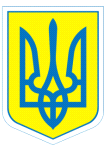 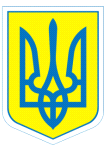 15.12.2020 			         	         м. Харків                                        № 170Про запобігання дитячого травматизму серед учнів(вихованців) під час проведення новорічних, різдвяних свят та зимових шкільних канікулНа виконання підпункту 13 пункту 5 Положення про порядок проведення навчання та перевірки знань з питань охорони праці в закладах, установах, організаціях, підприємствах, підпорядкованих Міністерству освіти і науки України, затвердженого наказом Міністерства освіти і науки України від 18.04.2006 № 304 (зі змінами), листа Міністерства освіти і науки України від 04.12.2020 №1/9-671 щодо посилення протипожежного та техногенного захисту об’єктів сфери освіти, безпеки життєдіяльності учасників освітнього процесу під сам зимових канікул та з метою збереженням життя і здоров’я здобувачів освіти, попередження надзвичайних ситуацій під час проведення зимових канікул, новорічних та різдвяних свят                                                                                                                                 НАКАЗУЮ:1.Заступнику директора з виховної роботи Мочаліній А.О., заступнику директора з адміністративно-господарської роботи Єрмоленко О.К.:1.1. Забезпечити дотримання учасниками заходів правил безпечної поведінки, вимог протипожежної безпеки, перевезення дітей автомобільним та іншими видами транспорту під час проведення новорічних та різдвяних свят.Термін: упродовж зимових  канікул  2020/2021 навчального року1.2. Забезпечити вільний доступ до первинних засобів пожежогасіння в приміщеннях.                                                                                   Термін: 17.12.2020, 24.12.20201.3. Не використовувати легкозаймисті прикраси, несправні освітлювальні гірлянди, що можуть загорятися, а також ялинки, які не оброблені спеціальним розчином, категорично заборонити використання феєрверків, петард, інших піротехнічних виробів.Термін: 17.12.2020, 24.12.20201.4.Забезпечити присутність медичних працівників під час проведення новорічних та різдвяних свят, перевірити наявність медикаментів у аптечках.Термін: 17.12.2020, 24.12.20201.5. Організувати проведення інструктажів здобувачів освіти з безпеки життєдіяльності під час зимових канікул, новорічних та різдвяних свят з реєстрацією у відповідних журналах інструктажу.Термін: до  29.12.20201.6.  Довести до педагогічних працівників алгоритм дій у разі виникнення нещасних випадків з дітьми.Термін: до  29.12.20201.7. Про всі випадки дитячого травматизму з учнями та вихованцями негайно інформувати Департамент науки і освіти за телефоном: 705-03-14 та письмово, не порушуючи встановлених термінів. Термін: упродовж  зимових канікул 2020/2021 навчального року2. Класним керівникам:2.1. Провести інструктажі з безпеки життєдіяльності  учнів під час зимових канікул (про дотримання правил пожежної та електробезпеки, дорожнього руху, профілактики шлунково-кишкових захворювань, дотримання правил гігієни у період поширення епідемічних захворювань, користування громадським транспортом, поводження з незнайомими людьми та підозрілими предметами, безпечного перебування біля річок та водоймищ, вкритих кригою, використання піротехніки тощо) з реєстрацією у відповідних журналах.Термін: до  29.12.2020                                                                                                     2.2. Провести роз’яснювальну роботу серед учнів щодо поведінки в умовах низьких температур, попередження випадків переохолодження та обморожень, організувати  навчання серед  учнів з надання першої домедичної допомоги.Термін: до  29.12.2020   2.3. Про всі випадки дитячого травматизму з учнями та вихованцями негайно інформувати  адміністрацію  закладу освіти.Термін: упродовж зимових  канікул 2020/2021 навчального року                                                                                                                2.4.Провести роз’яснювальну роботу  серед батьків (опікунів, піклувальників) щодо необхідності контролю з боку батьків за дітьми під час зимових  канікул.                                                                                           	     Термін: 29.12.20203. Контроль за виконанням даного наказу залишаю за собою.В.о. директора                      Тетяна ДАНИЛЬЧЕНКОАлевтина Мочаліна, 3-70-30-63  З наказом ознайомлені:     Н.АукштолєнєТ.Наливайко  Т.ВоробйоваВ.НестеренкоЄ.Грищенко                                  С.НікулінаМ.ДембовськаН.ОстровськаО.ЄрмоленкоТ.ПавленкоВ.ЄфименкоВ.РадченкоН.КлименкоО.РябіченкоЛ.МакаренкоН.Смирнова                                                       А.МихайлюкІ.СтепаненкоС.МорарьС.ШеховцоваА.МочалінаВ.Шпіть